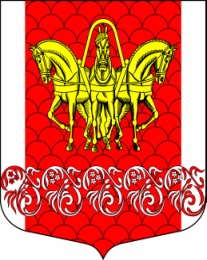 РОССИЙСКАЯ ФЕДЕРАЦИЯСОВЕТ ДЕПУТАТОВМУНИЦИПАЛЬНОГО ОБРАЗОВАНИЯ«КИСЕЛЬНИНСКОЕ СЕЛЬСКОЕ ПОСЕЛЕНИЕ»ВОЛХОВСКОГО МУНИЦИПАЛЬНОГО РАЙОНАЛЕНИНГРАДСКОЙ ОБЛАСТИТРЕТЬЕГО СОЗЫВАРЕШЕНИЕот 18 февраля 2016  года  №  7 О Протесте Волховского городского прокурораот 25.01.2016 года № 7-18-2016	        	Рассмотрев протест Волховской городской прокуратуры № 7-18-2016 от 25.01.2016 г.  на предмет соответствия требованиям федерального законодательства  решения Совета депутатов МО «Кисельнинское сельское поселение»   № 12 от 31.03.2011 г.  «Об утверждении  в новой редакции Положения о муниципальном земельном контроле и Порядка осуществления муниципального земельного контроля на территории «Кисельнинское сельское поселение» Волховского муниципального района Ленинградской области», Совет депутатов МО «Кисельнинское сельское поселение» Волховского муниципального района Ленинградской области решил:                                                                                                      1.Признать указанный протест Волховского городского прокурора обоснованным и подлежащим удовлетворению.          2. Привести в соответствие с действующим законодательством решение Совета депутатов № 12 от 31.03.2011 г.  «Об утверждении  в новой редакции Положения о муниципальном земельном контроле и Порядка осуществления муниципального земельного контроля на территории «Кисельнинское сельское поселение» Волховского муниципального района Ленинградской области», Совет депутатов МО «Кисельнинское сельское поселение» Волховского муниципального района Ленинградской области.       3. Направить настоящее решение Волховскому городскому прокурору.       4. Настоящее решение вступает в силу со дня его принятия.       5. Контроль за исполнением настоящего решения возложить на комиссию по вопросам местного самоуправления. Глава муниципального образования«Кисельнинское  сельское поселение»                                                      О. В. Аверьянов 